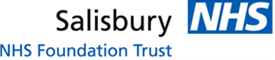 Comfort Observation ChartComfort Observation ChartComfort Observation ChartComfort Observation ChartComfort Observation Chart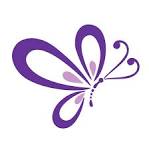 NameHospital NoDate of Birth                                       (or affix patient label)NameHospital NoDate of Birth                                       (or affix patient label)NameHospital NoDate of Birth                                       (or affix patient label)NameHospital NoDate of Birth                                       (or affix patient label)NameHospital NoDate of Birth                                       (or affix patient label)NameHospital NoDate of Birth                                       (or affix patient label)NameHospital NoDate of Birth                                       (or affix patient label)NameHospital NoDate of Birth                                       (or affix patient label)NameHospital NoDate of Birth                                       (or affix patient label)NameHospital NoDate of Birth                                       (or affix patient label)NameHospital NoDate of Birth                                       (or affix patient label)NameHospital NoDate of Birth                                       (or affix patient label)SCORING0= Symptom absent1= MILD-Symptom is mild.-No obvious distress noted.-Resolves spontaneously or with minimal intervention. 1= MILD-Symptom is mild.-No obvious distress noted.-Resolves spontaneously or with minimal intervention. 1= MILD-Symptom is mild.-No obvious distress noted.-Resolves spontaneously or with minimal intervention. 2= MODERATE- Patient distressed by symptom.-Symptom persists after non-pharmacological measures.2= MODERATE- Patient distressed by symptom.-Symptom persists after non-pharmacological measures.2= MODERATE- Patient distressed by symptom.-Symptom persists after non-pharmacological measures.2= MODERATE- Patient distressed by symptom.-Symptom persists after non-pharmacological measures.2= MODERATE- Patient distressed by symptom.-Symptom persists after non-pharmacological measures.2= MODERATE- Patient distressed by symptom.-Symptom persists after non-pharmacological measures.2= MODERATE- Patient distressed by symptom.-Symptom persists after non-pharmacological measures.2= MODERATE- Patient distressed by symptom.-Symptom persists after non-pharmacological measures.3= SEVERE-Symptom causing significant distress to patient and/or-Symptom persists despite previous interventions3= SEVERE-Symptom causing significant distress to patient and/or-Symptom persists despite previous interventions3= SEVERE-Symptom causing significant distress to patient and/or-Symptom persists despite previous interventions3= SEVERE-Symptom causing significant distress to patient and/or-Symptom persists despite previous interventions3= SEVERE-Symptom causing significant distress to patient and/or-Symptom persists despite previous interventions3= SEVERE-Symptom causing significant distress to patient and/or-Symptom persists despite previous interventions3= SEVERE-Symptom causing significant distress to patient and/or-Symptom persists despite previous interventions3= SEVERE-Symptom causing significant distress to patient and/or-Symptom persists despite previous interventionsACTION-No intervention required-Continue 4 hourly assessments-Look for reversible causes (use non-pharmacological measures) e.g. repositioning, check catheter.- Reassess after 1 hour if action taken otherwise continue 4 hourly assessments- Escalate if mild symptoms persist-Look for reversible causes (use non-pharmacological measures) e.g. repositioning, check catheter.- Reassess after 1 hour if action taken otherwise continue 4 hourly assessments- Escalate if mild symptoms persist-Look for reversible causes (use non-pharmacological measures) e.g. repositioning, check catheter.- Reassess after 1 hour if action taken otherwise continue 4 hourly assessments- Escalate if mild symptoms persist- Consider reversible causes and consider non-pharmacological actions.- Give medication if indicated.-Review hourly until symptom      resolved.- Escalate if symptoms persist. -Document actions.- Consider reversible causes and consider non-pharmacological actions.- Give medication if indicated.-Review hourly until symptom      resolved.- Escalate if symptoms persist. -Document actions.- Consider reversible causes and consider non-pharmacological actions.- Give medication if indicated.-Review hourly until symptom      resolved.- Escalate if symptoms persist. -Document actions.- Consider reversible causes and consider non-pharmacological actions.- Give medication if indicated.-Review hourly until symptom      resolved.- Escalate if symptoms persist. -Document actions.- Consider reversible causes and consider non-pharmacological actions.- Give medication if indicated.-Review hourly until symptom      resolved.- Escalate if symptoms persist. -Document actions.- Consider reversible causes and consider non-pharmacological actions.- Give medication if indicated.-Review hourly until symptom      resolved.- Escalate if symptoms persist. -Document actions.- Consider reversible causes and consider non-pharmacological actions.- Give medication if indicated.-Review hourly until symptom      resolved.- Escalate if symptoms persist. -Document actions.- Consider reversible causes and consider non-pharmacological actions.- Give medication if indicated.-Review hourly until symptom      resolved.- Escalate if symptoms persist. -Document actions.-  Consider reversible causes and non-pharmacological actions- Give medication for symptom- Review hourly until symptom resolved-Persistent symptoms require escalation to medical team or CNS-Document actions-  Consider reversible causes and non-pharmacological actions- Give medication for symptom- Review hourly until symptom resolved-Persistent symptoms require escalation to medical team or CNS-Document actions-  Consider reversible causes and non-pharmacological actions- Give medication for symptom- Review hourly until symptom resolved-Persistent symptoms require escalation to medical team or CNS-Document actions-  Consider reversible causes and non-pharmacological actions- Give medication for symptom- Review hourly until symptom resolved-Persistent symptoms require escalation to medical team or CNS-Document actions-  Consider reversible causes and non-pharmacological actions- Give medication for symptom- Review hourly until symptom resolved-Persistent symptoms require escalation to medical team or CNS-Document actions-  Consider reversible causes and non-pharmacological actions- Give medication for symptom- Review hourly until symptom resolved-Persistent symptoms require escalation to medical team or CNS-Document actions-  Consider reversible causes and non-pharmacological actions- Give medication for symptom- Review hourly until symptom resolved-Persistent symptoms require escalation to medical team or CNS-Document actions-  Consider reversible causes and non-pharmacological actions- Give medication for symptom- Review hourly until symptom resolved-Persistent symptoms require escalation to medical team or CNS-Document actionsAll actions should be documented on the reverse of this sheetAll actions should be documented on the reverse of this sheetAll actions should be documented on the reverse of this sheetAll actions should be documented on the reverse of this sheetAll actions should be documented on the reverse of this sheetAll actions should be documented on the reverse of this sheetAll actions should be documented on the reverse of this sheetAll actions should be documented on the reverse of this sheetAll actions should be documented on the reverse of this sheetAll actions should be documented on the reverse of this sheetAll actions should be documented on the reverse of this sheetAll actions should be documented on the reverse of this sheetAll actions should be documented on the reverse of this sheetAll actions should be documented on the reverse of this sheetAll actions should be documented on the reverse of this sheetAll actions should be documented on the reverse of this sheetAll actions should be documented on the reverse of this sheetAll actions should be documented on the reverse of this sheetAll actions should be documented on the reverse of this sheetAll actions should be documented on the reverse of this sheetAll actions should be documented on the reverse of this sheetDateDateDateDateTimeTimeTimeTimePAINPAINPAINScorePAINPAINPAINAction Y/NAGITATION/ RESTLESSNESS  AGITATION/ RESTLESSNESS  AGITATION/ RESTLESSNESS  ScoreAGITATION/ RESTLESSNESS  AGITATION/ RESTLESSNESS  AGITATION/ RESTLESSNESS  Action Y/NRESPIRATORY TRACT SECRETIONSRESPIRATORY TRACT SECRETIONSRESPIRATORY TRACT SECRETIONSScoreRESPIRATORY TRACT SECRETIONSRESPIRATORY TRACT SECRETIONSRESPIRATORY TRACT SECRETIONSAction Y/NNAUSEA and/or VOMITINGNAUSEA and/or VOMITINGNAUSEA and/or VOMITINGScoreNAUSEA and/or VOMITINGNAUSEA and/or VOMITINGNAUSEA and/or VOMITINGAction Y/NSHORTNESS OF BREATHSHORTNESS OF BREATHSHORTNESS OF BREATHScoreSHORTNESS OF BREATHSHORTNESS OF BREATHSHORTNESS OF BREATHAction Y/NMOUTH CARE0= mouth and lips are  clean and  moist1= mouth is dry and clean2= some debris/ dried secretions3= persistent dried debris, or signs of oral thrushScoreMOUTH CAREAim for hourly mouth care with soft toothbrush/ pink spongesConsider whether oral gel or saliva replacement indicatedDr review for oral thrush treatmentMouth care givenY/NMOUTH CAREAim for hourly mouth care with soft toothbrush/ pink spongesConsider whether oral gel or saliva replacement indicatedDr review for oral thrush treatmentAction Y/NBOWEL CARE0= bowels opened within last 48hours1=BNO< 3 days2=BNO > 3 days no symptoms3= BNO > 3days symptomatic                   (restless / abdominal pain)ScoreBOWEL CAREConsider oral magnesium HydroxideIf BNO > 3days PR +/- suppositoriesIf continued BNO consider enema cycle- escalate to medical teamActionY/NURINARY CARE0= passing urine without difficulty1= catheter in situ and draining2= catheter bypassing3= urinary retentionScoreURINARY CAREBladder Scan.Consider alternatives- urinary catheter/convene drainageCheck catheter patencyActionY/NINITIALSINITIALSINITIALSBANDBANDBANDPlease use this comfort observation chart to regularly assess for symptoms (min 4 hrly)Document your assessment and any actions below.  Remember to reassess after one hour (min) following an intervention for effectivenessPlease use this comfort observation chart to regularly assess for symptoms (min 4 hrly)Document your assessment and any actions below.  Remember to reassess after one hour (min) following an intervention for effectivenessPlease use this comfort observation chart to regularly assess for symptoms (min 4 hrly)Document your assessment and any actions below.  Remember to reassess after one hour (min) following an intervention for effectivenessPlease use this comfort observation chart to regularly assess for symptoms (min 4 hrly)Document your assessment and any actions below.  Remember to reassess after one hour (min) following an intervention for effectivenessPlease use this comfort observation chart to regularly assess for symptoms (min 4 hrly)Document your assessment and any actions below.  Remember to reassess after one hour (min) following an intervention for effectivenessAlways consider whether any symptoms observed  are reversible, and can be managed with non-pharmacological interventions Seek advice from medical team, or End of life Care CNS team (blp1266) or specialist palliative care team (blp 1293) if needed.Always consider whether any symptoms observed  are reversible, and can be managed with non-pharmacological interventions Seek advice from medical team, or End of life Care CNS team (blp1266) or specialist palliative care team (blp 1293) if needed.Always consider whether any symptoms observed  are reversible, and can be managed with non-pharmacological interventions Seek advice from medical team, or End of life Care CNS team (blp1266) or specialist palliative care team (blp 1293) if needed.Always consider whether any symptoms observed  are reversible, and can be managed with non-pharmacological interventions Seek advice from medical team, or End of life Care CNS team (blp1266) or specialist palliative care team (blp 1293) if needed.Always consider whether any symptoms observed  are reversible, and can be managed with non-pharmacological interventions Seek advice from medical team, or End of life Care CNS team (blp1266) or specialist palliative care team (blp 1293) if needed.Time and DateTime and DateSymptomIntervention (incl. PRNs given)EffectivenessInitial